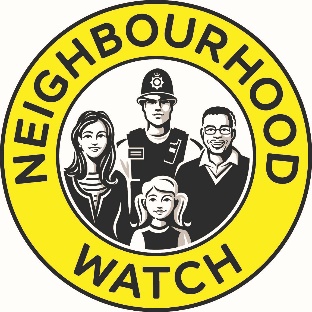 Join a Neighbourhood Watch schemeI wish to join the …………………………………………………………………. NW schemeFull name …………………………………………………………………………………………………..Address ……………………………………………………………………………………………………..Email……………………………………………………. Tel no. ………………………………………Your data will be kept in digital and/or paper format by the Scheme Coordinator and used to contact you with information about NW and community safety.Your data will not be shared with the Police or anyone else without your permission. Contact your Coordinator if you want to see the data that is held, change it or ask for it to be deleted.You can join a NW scheme by registering via www.HampshireAlert.co.uk   orwww.ourwatch.org.uk Signed…………………………………………………………… Date ………………………………………………….When completed – please pass this form to your NW Coordinator - who isNameAddressPhone/email